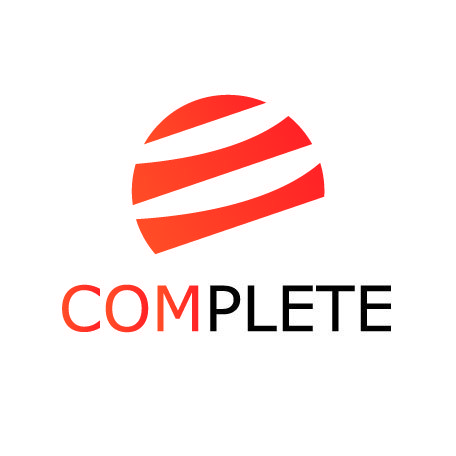 Общая характеристика программы1.Цель реализации программы – совершенствование у слушателей теоретических знаний, практических умений и навыков в области планирования, реализации и контроля системы инструментов Интернет-маркетинга, применения технологий поисковой оптимизации и формирование контента,  использования методов интернет-рекламы, продвижения в социальных сетях, необходимых для повышения профессионального уровня. 2. Задачи программы:Углубление знаний технических,  алгоритмических,  программных решений,  используемых в области интернет-маркетинга; Развитие у слушателей умений методического и прикладного характера,  необходимых в интернет-маркетинге; Совершенствование практических навыков аналитического и экспериментального исследования основных методов и средств,  используемых в области,  изучаемой в рамках интернет-маркетинга.3. Планируемые результаты обучения. В результате освоения программы слушатели должны:Знать:3.1. Особенности  использования  информационных технологий при решении  маркетинговых задач и принятии организационно-управленческих решений; 3.2. Теорию информатизации маркетинговых процессов, особенности планирования и  разработки  маркетинговых мероприятий  для целей маркетинга в сети  Интернет;3.3. Особенности маркетинговых коммуникаций в режимах синхронного и асинхронного общения, особенности планирования маркетинговых коммуникаций  для сети Интернет.Уметь:3.3. Ставить и решать задачи по организации решения маркетинговых задач для предприятий и  организаций на основе информационных технологий сети Интернет;3.4. Планировать процессы продвижения в сети Интернет;3.5. Использовать методы интернет-рекламы и продвижения в социальных сетях.Владеть:3.6. Технологией построения маркетинговых web-коммуникаций для решения задач  продвижения товаров и услуг;3.7. Методами поисковой оптимизации и управления контентом веб-ресурса;3.8. Технологией анализа и выбора Интернет-сервисов общего назначения для решения маркетинговых задач предприятий и организаций.4. Формируемые универсальные компетенции:4.1. Способность осуществлять критический анализ проблемных ситуаций на основе системного подхода, вырабатывать стратегию действий.4.2. Способность управлять проектом на всех этапах его жизненного цикла.4.3. Способность организовать и руководить работой команды, вырабатывая командную стратегию для достижения поставленной цели.4.4. Способность применять современные коммуникативные технологии, в том числе на иностранном(ых) языке(ах), для академического и профессионального взаимодействия.5. Объем программы6. Рабочая программа учебного модуля «Поисковая оптимизация»Тема 1. Основные принципы работы поисковых систем (2 часа)Содержание темы. Термины, применяемые в поисковой оптимизации. Текстовые критерии релевантности. Ссылочные критерии релевантности, Page Rank. Индекс цитирования, взвешенный тематический индекс цитирования.Тема 2. Создание высоко-релевантных интернет-страниц (6 часа)Содержание темы. Содержимое www-страницы с точки зрения поисковой машины. Дизайн, дружественный поисковым системам. Применение систем управления контентом. Совместная работа с авторами текстов. Методы повышения индекса цитируемости и Page Rank. Неэтичные методы оптимизации. Участие в рейтингах и регистрация в каталогах. Программное обеспечение для поисковой оптимизации.Тема 3. Проведение поисковой оптимизации сайта (4 часа)Содержание темы. Общий алгоритм действий при поисковой оптимизации сайта. Анализаторы журналов доступа www-серверов. Анализ сайта с точки зрения поисковой оптимизации. Анализ конкурентной среды сайта. Создание списка ключевых слов или семантического ядра запросов. Анализ журналов доступа www-сервера и его влияние на список ключевых слов.Перечень практических работМетодические рекомендации и пособия по реализации учебного модуляМетодические указания призваны способствовать закреплению приобретенных слушателями теоретических знаний по модулю «Поисковая оптимизация» и приобретению навыков по основным направлениям данной деятельности в Интернете. В рамках данного курса в качестве основной учебной технологии используются традиционные формы занятий – лекционные и практические. На занятиях слушатели изучают учебный материал и работают над конкретными  индивидуальными расчетными заданиями. Работа над индивидуальным заданием начинается на практическом  занятии и далее продолжается в ходе самостоятельной работы. Для проведения практических занятий по данному модулю необходим персональный компьютер, обеспечивающий высокоскоростной доступ каждого из слушателей к сети Интернет. Лабораторные работы выполняются с помощью комплекса офисных программ Microsoft Office,  браузера Google Chrome и ряда интернет-сервисов,  встроенных в Google Chrome. Для закрепления пройденного материала, слушателям необходимо выполнить самостоятельную работу.ЛитератураОсновная литература:Интернет-маркетинг на 100%  / Под ред. С.Сухова.  – СПб.:Питер, 2010.Иванов А.В., Юрасов А.В. Интернет-маркетинг. – М. : Горячая линия – Телеком, 2012. – 240 с.Дополнительная литература: Данишевская О. Маркетинговые исследования в Интернете: основные подходы и принципы проведения // Интернет-маркетинг, №4, 2009.Твердохлебова М. Поисковое продвижение: как не потерять клиента при первой встрече // Интернет-маркетинг, №5, 2010. Ладонина Л. Поисковый маркетинг предприятия // Интернет-маркетинг, №2, 2010.Dave Chaffey, Fiona Ellis-Chadwick, Richard Mayer, Kevin Johnston. Internet Marketing. Strategy, Implementation and Practice. Fourth Edition. Pearson Education Limited, 2009. Part III.Glossary of Digital Marketing Terms. Compiled by HiveMind Marketing, Inc.2009.Ашманов И., Иванов А. Оптимизация и продвижение сайтов в поисковых системах. СПб.: Питер, 2008.7. Рабочая программа учебного модуля «Управление контентом»Тема 1. Классификация и анализ контента (6 часов)Содержание темы. Понятие информационного содержания (контента). Виды контента. Цели и задачи систем формирования и управления контентом. Системы управления контентом предприятия. Управление контентом и электронный документооборот. Структура информационного содержания Интернет-ресурсов. Структура информационного содержания статических и динамических сайтов. Информационное содержание фронт - и бэк-офиса электронного предприятия. Виды информационных ресурсов электронного предприятия. Методы анализа неструктурированной и слабоструктурированной информации. Анализ метаданных. Анализ мультиязыковой информации. Автоматический анализ и интерпретация содержания неструктурированных и слабоструктурированных текстов: документов, электронных писем, записей о взаимодействиях с клиентами. Автоматический анализ и интерпретация контента в реальном времени.Тема 2. Создание контента (4 часа)Содержание темы. Методы и средства сбора и проверки контента. Накопление и хранение контента. Планирование поставки информационного наполнения. Редактирование различных видов контента. Редактирование контента в реальном времени. Управление публикацией. Публикация данных по готовым шаблонам: управление стилем и оформлением. Динамическое изменение шаблонов и стилей. Стандартные таблицы стилей XSLT (Extensible Stylesheet Language Transformation). Распространение контента. Регистрация и аутентификация пользователей.Тема 3. Системы управления веб-контентом (2 часа)Содержание темы. Программное обеспечение для анализа контента. Состав требований к системе управления веб-контентом. Критерии оценки системы управления веб-контентом. Виды систем управления контентом по используемой модели веб-контента сайтов.Перечень практических работМетодические рекомендации и пособия по реализации учебного модуляМетодическое обеспечение модуля включает раздаточный материал, презентации, лекции и перечень практических заданий, способствующие   закреплению приобретенных слушателями теоретических знаний по модулю «Управление контентом» и приобретению навыков по основным направлениям данной деятельности в Интернете. В рамках данного курса в качестве основной учебной технологии используются традиционные формы занятий – лекционные и практические. На занятиях слушатели изучают учебный материал и работают над конкретными  индивидуальными расчетными заданиями. Работа над индивидуальным заданием начинается на практическом  занятии и далее продолжается в ходе самостоятельной работы. Для проведения практических занятий по данному модулю необходим персональный компьютер, обеспечивающий высокоскоростной доступ каждого из слушателей к сети Интернет. Практические работы выполняются с помощью комплекса офисных программ Microsoft Office,   браузера Google Chrome  и ряда интернет-сервисов,  встроенных в Google Chrome. ЛитератураОсновная литература:Интернет-маркетинг на 100%  / Под ред. С.Сухова.  – СПб.:Питер, 2010.Иванов А.В., Юрасов А.В. Интернет-маркетинг. – М. : Горясая линия – Телеком, 2012. – 240 с.Дополнительная литература: Dave Chaffey, Fiona Ellis-Chadwick, Richard Mayer, Kevin Johnston. Internet Marketing. Strategy, Implementation and Practice. Fourth Edition. Pearson Education Limited, 2009. Part III.Glossary of Digital Marketing Terms. Compiled by HiveMind Marketing, Inc.2009.Земсков А. И., Шрайберг Я. Л. Электронная информация и электронные ресурсы : публикации и документы, фонды и библиотеки / А. И. Земсков, Я. Л. Шрайберг ; под ред. Л. А. Казаченковой. - М. : «Издательство ФАИР», 2007.Й. Якобсон. Концепция разработки Web-сайтов. Как успешно разработать Web-сайт с применением мультимедиа-технологий. Website-Konzeption: Erfolgreich Web - und Multimedia-Anwendungen entwickeln. Серия: Школа Web-мастерства. Изд-во: НТ Пресс, 2006.  – 450 с.Луис Розенфельд, Питер Морвиль. Информационная архитектура в Интернете. Information Architectгre for the World Wide Web. -  Издательство: Символ-Плюс, 2005.8. Рабочая программа учебного модуля «Продвижение в социальных сетях»Тема 1. Понятие и сущность социальной сети. (6 часов)Содержание темы. Соцсети и их роль в интернет-маркетинге. Виды социальных сетей. Различие соцсетей в зависимости от их функций и популярности. Виды пользователей социальных сетей. Основные направления монетизация социальных сетей. Отличия SMM-технологий от традиционной рекламы. Тема 2. Интеграция сайта с социальными сетями. (6 часов)Содержание темы. Создание и продвижение тематической группы. Посты и рассылка приглашений. Реклама в социальных сетях. PR-мероприятия в соцсетях. SMO. Основные методы работы в аудиторией социальных сетей. Постановка целей и задач кампании в социальной сети. Методы позиционирования сообществ в социальных сетях. Использование программ для сбора аналитических данных о поведении Интернет-пользователей для отслеживания эффективности реализации SMM-программ. Перечень практических работМетодические рекомендации и пособия по реализации учебного модуляМетодическое обеспечение модуля включает раздаточный материал, презентации, лекции и перечень практических заданий, способствующие   закреплению приобретенных слушателями теоретических знаний по модулю «Продвижение в социальных сетях» и приобретению навыков по основным направлениям данной деятельности в Интернете. В рамках данного курса в качестве основной учебной технологии используются традиционные формы занятий – лекционные и практические. На занятиях слушатели изучают учебный материал и работают над конкретными индивидуальными заданиями. Работа над индивидуальным заданием начинается на практическом  занятии и далее продолжается в ходе самостоятельной работы. Для проведения практических занятий по данному модулю необходим персональный компьютер, обеспечивающий высокоскоростной доступ каждого из слушателей к сети Интернет. Практические работы выполняются с помощью комплекса офисных программ Microsoft Office,  браузера Google Chrome и ряда интернет-сервисов,  встроенных в Google Chrome. ЛитератураОсновная литература:Алашкин П. Всё о рекламе и продвижении в Интернете. Москва ООО «Альпина Паблишер». – 2014. – 220 с.Китова О.В. Управление эффективностью маркетинга: методология и проектное моделирование: Учебное пособие. / О.В. Китова. - М.: ИНФРА-М, 2010. – 328 с.Дополнительная литература: Авдулова К. Социальная сеть Facebook как платформа для интернет-рекламы // Интернет-маркетинг, №3, 2010. Вертайм К. Цифровой маркетинг: Как увеличить продажи с помощью социальных сетей, блогов, вики-ресурсов, мобильных телефонов и других современных технологий / Кент Вертайм, Ян Фенвик – М.: Альпина Паблишерз: Изд-то Юрайт, 2010. – 377 с. Данишевская О. Особенности поведения пользователей в интернет. Где и как размещать рекламу? // Интернет-маркетинг, №6, 2009.Социальные аспекты развития использования сети Интернет : учебное пособие для вузов / Г. Ф. Нигматуллина, С. Г. Чуйкова. - Тюмень : ТюмГНГУ, 2010. - 148 с.Социальные сети : теория и практика [Текст] : учебное пособие / Ю. Н. Фролов, Л. К. Габышева ; ТюмГНГУ. - Тюмень : ТюмГНГУ, 2012. - 140 с.Скотт Д. Новые правила маркетинга и PR: Как использовать социальные сети, блоги, подкасты и вирусный маркетингдля непосредственного контакта с покупателем / Девид Скотт – М.: Альпина Паблишерз, 2011. – 349 с. Травникова М., Гоненко М. Практика продвижения в социальных сетях // Маркетинговые коммуникации, №1, 2011.9. Рабочая программа учебного модуля «Контекстная реклама»Тема 1. Сущность контекстной рекламы (6 часов)Содержание темы. Виды контекстной рекламы. Рынок контекстной рекламы в России и за рубежом. Планирование и структура рекламной кампании в Интернет. Эффективные объявления и посадочные страницы. Создание аккаунтов и настройка РК в Яндекс.Директ и AdWords. Рекламная сеть Яндекса, стратегии, объявления, настройки, таргетинг. Контексно-медийная сеть Google, особенности и стратегии.Тема 2. Управление контекстной рекламой. (6 часов)Содержание темы. Стратегии создания контекстной рекламы. Отчетность и оптимизация рекламных кампаний. Анализ конверсии. Анализ контекстной рекламы: поисковый трафик, поисковые запросы. Автоматизация контекстной рекламы. Мониторинг рекламы конкурентов.Перечень практических работМетодические рекомендации и пособия по реализации учебного модуляМетодическое обеспечение модуля включает раздаточный материал, презентации, лекции и перечень практических заданий, способствующие   закреплению приобретенных слушателями теоретических знаний по модулю «Контекстная реклама» и приобретению навыков по основным направлениям данной деятельности в Интернете. В рамках данного курса в качестве основной учебной технологии используются традиционные формы занятий – лекционные и практические. На занятиях слушатели изучают учебный материал и работают над конкретными индивидуальными заданиями. Работа над индивидуальным заданием начинается на практическом  занятии и далее продолжается в ходе самостоятельной работы. Для проведения практических занятий по данному модулю необходим персональный компьютер, обеспечивающий высокоскоростной доступ каждого из слушателей к сети Интернет. Практические работы выполняются с помощью комплекса офисных программ Microsoft Office,  браузера Google Chrome и ряда интернет-сервисов,  встроенных в Google Chrome. ЛитератураОсновная литература:Алашкин П. Всё о рекламе и продвижении в Интернете. Москва ООО «Альпина Паблишер». – 2014. – 220 с.Китова О.В. Управление эффективностью маркетинга: методология и проектное моделирование: Учебное пособие. / О.В. Китова. - М.: ИНФРА-М, 2010. – 328 с.Дополнительная литература: Вебер Л. Эффективный маркетинг в Интернете. Социальные сети, блоги, Twitter и другие инструменты продвижения в Сети / Ларри Вебер – М.:Манн, Иванов и Фербер, 2011. – 313 с. Стоун Д. Спасибо за отзыв. Как правильно реагировать на обратную связь. / Д.Стоун, Х.Шейла; пер. с англ. – Минск : Попурри, 2014 – 448 с. Салех Х. Повышение конверсии веб-сайта / Х. Салех, А. Шухайри – М.: Манн, Иванов и Фербер, 2012. – 320 с. Ющук Е.Л. Интернет-разветка: руководство к действию / Е.Л. Ющук– М.: Вершина, 2007. – 256 с. Андреева К. Лидогенерация. Маркетинг, который продает / К. Андреева – СПб: Питер, 2015. – 240 с. 10. Рабочая программа учебного модуля «Управление проектом в сфере Интернет-маркетинга»Тема 1. Методика проектирования стратеги продвижения в интернет-маркетинге (2 часа)Содержание темы. Структура плана продвижения компании в сети Интернет. Основные требования, предъявляемые к проектам в области интернет-маркетинга. Основные показатели, характеризующие эффективность маркетинговой деятельности в сети Интернет.Методические рекомендации и пособия по реализации учебного модуляМетодическое обеспечение модуля включает раздаточный материал, методический материал, включающий требования и правила формирования проекта в области интернет-маркетинга. В рамках данного модуля в качестве основной учебной технологии используются традиционные формы занятий –практические. На занятиях слушатели изучают учебный материал и работают над конкретными индивидуальными заданиями. Работа над индивидуальным заданием начинается на практическом  занятии и далее продолжается в ходе самостоятельной работы. Проект, выполняемый в ходе изучения модуля – это конечный продукт, получаемый в результате планирования и выполнения комплекса учебных и исследовательских заданий. Позволяет оценить умения обучающихся самостоятельно конструировать свои знания в процессе решения практических задач и проблем, ориентироваться в информационном пространстве и уровень сформированности аналитических, исследовательских навыков, навыков практического и творческого мышления.ЛитератураОсновная литература:Алашкин П. Всё о рекламе и продвижении в Интернете. Москва ООО «Альпина Паблишер». – 2014. – 220 с.Китова О.В. Управление эффективностью маркетинга: методология и проектное моделирование: Учебное пособие. / О.В. Китова. - М.: ИНФРА-М, 2010. – 328 с.Дополнительная литература: Вебер Л. Эффективный маркетинг в Интернете. Социальные сети, блоги, Twitter и другие инструменты продвижения в Сети / Ларри Вебер – М.:Манн, Иванов и Фербер, 2011. – 313 с. Вердиян В. Секреты успешного интернет-маркетинга / Вадим Вердиян. - М.: Книжный мир, 2011. - 160 c.Заррелла Д. Интернет-маркетинг по науке. Что, где и когда делать для получения максимального эффекта / Дэн Заррелла. - М.: Манн, Иванов и Фербер, 2014. – 145 c.Интернет-маркетинг на 100%  / Под ред. С.Сухова.  – СПб.:Питер, 2010. – 250 с.Райен Д. Краткий курс интернет-маркетинга / Дэмиен Райен, Келвин Джонс. - М.: ШКИМБ, 2013. - 320 c.ERASMUS+ Project: »Establishment of the Centers of competence and Employability  Development (CCED)« (COMPLETE) (561603-EPP-1-2015-1-DE-EPPKA2_CBHE-JP“The European Commission support for the production of this publication does not constitute an endorsement of the contents which reflects the views only of the authors, and the Commission cannot be held responsible for any use which may be made of the information contained therein."Наименование разделов и дисциплинВсего,час.В том числеВ том числеВ том числеФорма контроляНаименование разделов и дисциплинВсего,час.лекциипрактические и лабораторныезанятиясамостоятельная работаФорма контроля1.Поисковая оптимизация14482Зачет2.Управление контентом14482Зачет 3.Продвижение в социальных сетях14482Зачет4.Контекстная реклама14482Зачет 5Управление проектом в сфере Интернет-маркетинга1046Проект6.Итоговая аттестация66Зачет 7.Итого72163620Номер темыНаименование работы (час.)2Веб-аналитика: формирование предложений по оптимизации веб-сайта на основе анализа его статистических показателей (4 часа)3Подбор ключевых слов, анализ изменения рейтинга интернет-сайтов во времени (4 часа)  Номер темыНаименование работы (час.)1Анализ контента выбранного сайта (4 часа)2Основные направления формирования и анализа контента сайта компании (4 часа)  Номер темыНаименование работы (час.)1Анализ социальных сетей в рунете (2 часа)2Формирование и продвижение групп в различных социальных сетях. Разработка месячного плана публикаций в соцсетях для выбранной компании. (6 часов)  Номер темыНаименование работы (час.)1 Анализ контекстной рекламы выбранной компании (4 часа)2 Создание контекстной рекламы. Анализ контекстной рекламы. (4 часа)  